Республиканское государственное учреждение«Казахская национальная академия искусств им. Т. К. Жургенова»Министерства культуры и спорта республики Казахстан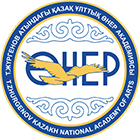 ИНФОРМАЦИОННОЕ ПИСЬМОУважаемые коллеги!Казахская национальная академия искусств им. Т. К. Жургенова 18 ноября 2020 года приглашает вас принять участие в работе дистанционной II международной научно-методической конференции «Дистанционное обучение в сфере искусства: школа — колледж — вуз — послевузовское образование».В работе конференции могут принять участие ученые, искусствоведы, магистранты, докторанты, профессорско-преподавательский состав вузов. По итогам конференции будет издан сборник материалов.Организаторы конференции:Министерство культуры и спорта Республики КазахстанКазахская национальная академия искусств им. Т. К. ЖургеноваМесто проведения: пленарное и секционные заседания конференции состоятся в режиме ВКС на платформе Zoom.Время проведения: 18 ноября 2020 года, с 10:00 –11.00 -  пленарное заседание,с 11.30 – 12.10 – секционные заседания (ID Zoom и Код: сообщим дополнительно) Регистрация участников: с 09:40 до 09:55.Форма участия: Дистанционная (онлайн)ID Zoom: 389 822 2892Код: 9595Рабочие языки конференции: казахский, русский, английский.В ходе работы конференции планируются дискуссии по следующим основным направлениям:СЕКЦИЯ 1: Применением информационно-телекоммуникационных сетей при онлайн обучении в сфере искусстваСЕКЦИЯ 2: «Открытое образование» в области искусства СЕКЦИЯ 3: Организация образовательного процесса при дистанционном обучении в учебных заведениях искусств: возможности и рискиСЕКЦИЯ 4: Электронные учебники и учебно-методические пособия по искусствуМатериалы конференции будут опубликованы в электронном сборнике статей (по необходимости авторы могут оплатить печатную версию, которая будет выслана по указанному адресу). Сборнику присваиваются библиотечный индекс (УДК и ББК) и международный стандартный книжный номер (ISBN).Для публикации принимаются авторские статьи, оформленные в соответствии с требованиями (см. Приложение 2).Для включения докладов в программу и сборник конференции необходимо направить в оргкомитет до 10 ноября 2020 года:- заявку на участие в конференции (см. Приложение №1);- текст статьи в электронном виде (см. Приложение №2).Редколлегия оставляет за собой право отклонения материалов, не соответствующих теме конференции и правилам оформления. Публикация принятых статей — бесплатная для электронной версии. В случае необходимости автор может заказать платную печатную версию статьи, которая будет отправлена по указанному адресу.Адрес оргкомитета: 050000, Казахстан, г. Алматы, ул. Панфилова, 127Электронная почта для заявок и статей: kz_2882@mail.ruТелефоны для справок:+ 7 701 494 95 56 Гизатова Гульнара Бисенгалиевна+7 701 492 92 92 Кабылова Ф.А.